日期：2022年1月      招标编号：HDGS-FW-GKZB-22-00051. 招标条件本招标项目中国核电内部控制监督评价服务、零星审计服务项目已审批，资金来源已落实。招标人为中国核能电力股份有限公司，项目已具备招标条件，中国原子能工业有限公司（以下简称“招标代理机构”）受招标人委托，现对该项目进行公开招标。2. 项目概况与招标范围2.1招标编号 HDGS-FW-GKZB-22-0005                             2.2 招标项目名称中国核电内部控制监督评价服务、零星审计服务项目。2.3 招标项目概括中国核能电力股份有限公司拟将中国核电内部控制监督评价服务、零星审计服务等相关工作通过公开招标方式承包给有资质的单位。2.4 招标范围本次招标范围为：（1）对中国核电部分成员单位2021年度（秦山核电、江苏核电、福清核电、中核武汉、中核汇能）内部控制设计和运行的有效性进行监督评价，按照模板要求出具监督评价报告；（2）根据中国核电2022年度审计中心计划以及对中核集团公司、中国核电审计中心计划外安排的审计、检查项目，视具体项目实施的难易程度、紧急情况、工作量大小等，聘请外部审计机构小组或人员参与审计中心工作。2.5 项目实施地点中国核电及其成员单位现场。2.6 服务期限计划工期：自合同签订之日起至2022年12月31日，具体服务时间以甲方通知为准。2.7 质量标准具体详见技术规格书。3. 投标人资格要求3.1 本次招标投标人应满足以下要求：1 具有独立订立合同和履行合同能力的中华人民共和国境内注册的企业法人或其他组织，符合国家有关规定，具有履行合同所必要的财务、技术、采购及组织能力，有资格和能力完成本招标相关服务。具有政府主管部门颁发的有效的企业营业执照（如营业执照不是三证合一的，还应具有政府主管部门颁发的有效的组织机构代码证和税务登记证）。投标人与签订合同法人必须为同一企业，名称保证一致，否则视为弃标。2具有证券期货从业资格的会计师事务所，投标人应提供有效的资质证书的复印件。3中注协最近一期发布的会计师事务所综合排名在前50名，投标人应提供有效证明文件并加盖公章。4 需提供近3年（招标公告发出之日前推36个自然月）不良执业记录说明，并加盖公章。发生1次及以上不良执业记录，取消投标资格；未提供或提供的材料不真实，取消投标资格。3.2 本次招标不接受联合体投标。4. 招标文件的获取4.1 招标文件售价：本项目共1个包，中国核电内部控制监督评价服务、零星审计服务项目售价500.00元整，售后款项不予退还。请通过扫描下方二维码的方式支付招标文件购买费用后，自行提交电子发票申请。提交电子发票申请时，请备注招标项目经理姓名和汇款时间。经我司财务部门审核确认后，电子发票将自动发送至申请时所填邮箱。二维码如下：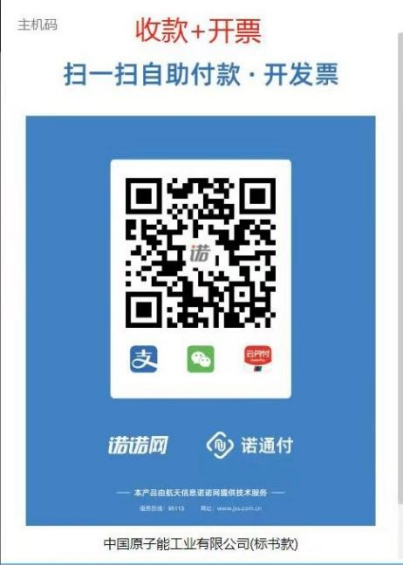 4.2 招标文件发售方式：电子版招标文件将在中核集团电子采购平台（https://www.cnncecp.com）进行发布。投标人已注册为中核集团电子采购平台会员的，可直接登录报名，否则投标人须于招标文件发售截止时间前完成在中核集团电子采购平台（https://www.cnncecp.com）在线注册。    4.3 发售时间：2022年1月27日至2022年2月8日（北京时间）。4.4 报名方式电子版招标文件将在中国核工业集团电子采购平台（https://www.cnncecp.com/）进行发布。请投标人于招标文件发售截止时间前完成在中国核工业集团电子采购平台（https://www.cnncecp.com/）在线注册，缴纳标书款及投标保密承诺函的签署盖章（格式见主页服务中心），点击报名前需上传标书款汇款回执单、投标保密承诺函、营业执照等报名需求文件（以上需求文件需连续扫描为一个PDF文件后上传），如需审核，报名文件经招标人/代理机构审核后方可下载招标文件。电子采购平台将在发售期结束后自动关闭报名入口，未能按时完成报名、购买投标文件相关工作的投标人不得参与投标。
因投标人未能按上述要求包括但不限于上传错误的缴费凭证、提交的投标报名文件不符合等要求，造成无法报名、报名错误等情况的，投标人须自行承担责任。4.5 其他事项说明未购买本项目招标文件的，其投标将被拒绝，有文件证明下列情形的除外：（1）作为投标人的办事处或分公司代为购买标书的；（2）购买标书的厂家在投标截止前因兼并、重组上市等原因导致公司名称变化的。5. 投标文件的递交提交投标文件地点：北京西城区月坛北街戊1号（月坛大厦北门马路对面胡同内约50米），中国原子能工业有限公司月坛办公区。提交投标文件截止期：2022年2月24日 9时30分。投标文件应按招标文件规定时间、地点提交，逾期送达的投标文件将被拒收。6. 发布公告的媒介本次招标公告同时在中国核工业集团电子采购平台（https://www.cnncecp.com）和中国招标投标公共服务平台(http://www.cebpubservice.com)上发布。7. 联系方式招标人：中国核能电力股份有限公司地址：北京市海淀区玲珑路9号院琨御府东区10号楼 联系人：/电话：/招标代理机构：中国原子能工业有限公司地址：/联系人：邓文 电 话：18611780982电子邮件：dengw@mails.cneic.com.cn 8. 其他说明8.1 本次招标活动的最终解释权在招标人和招标代理机构。8.2 投标人须遵守招标人的保密规定（见投标保密承诺函），并遵守相关廉洁协议。8.3对于其它公司利用本公司发布的招标信息进行诈骗的行为，本公司将不承担任何责任，并保留追究相关责任人权利。9. 其他需要补充的内容9.1投标报名资料查验不代表资格审查的最终通过或合格，投标人最终资格的确认以评标委员会组织的资格后审为准。9.2 本项目接受邮寄方式提交投标文件。邮寄信息：北京西城区月坛北街戊1号（月坛大厦北门马路对面胡同内约50米），邓文，18611780982。招标人：中国核能电力股份有限公司 代理机构联系人:中国原子能工业有限公司2022 年1月27日附件一：购买记录表购买记录表项目名称：中国核电内部控制监督评价服务、零星审计服务项目注：为保证与本次招标相关的所有资料能够及时、完整的发放到各投标单位手中，请各投标单位务必将本表要求的内容填写完整。法定代表人或委托人签字：                    单位盖章：                   　　　　　　　　　　　　　　　　　年 　  月 　  日投标单位名称联系人姓名联系人手机传真电子邮箱联系人身份证号邮寄地址投标方式□ 代理（代理商）　　　□ 自行（制造商）□ 代理（代理商）　　　□ 自行（制造商）□ 代理（代理商）　　　□ 自行（制造商）□ 代理（代理商）　　　□ 自行（制造商）购买资料□ 纸制版一份　　      ■ 电子版一份                                                                                                         □ 纸制版一份　　      ■ 电子版一份                                                                                                         □ 纸制版一份　　      ■ 电子版一份                                                                                                         □ 纸制版一份　　      ■ 电子版一份                                                                                                         开具发票类型■ 增值税普通发票■ 增值税普通发票■ 增值税普通发票■ 增值税普通发票发票开票信息名　　　　称：纳税人识别号：地 址、电 话：开户行及账号：发票开票信息名　　　　称：纳税人识别号：地 址、电 话：开户行及账号：发票开票信息名　　　　称：纳税人识别号：地 址、电 话：开户行及账号：发票开票信息名　　　　称：纳税人识别号：地 址、电 话：开户行及账号：发票开票信息名　　　　称：纳税人识别号：地 址、电 话：开户行及账号：基本户开户行行号12位，用于评标后退保证金基本户开户行行号12位，用于评标后退保证金购买时间购买时间付款金额付款金额